CALCIO A CINQUESOMMARIOSOMMARIO	1COMUNICAZIONI DELLA F.I.G.C.	1COMUNICAZIONI DELLA L.N.D.	1COMUNICAZIONI DELLA DIVISIONE CALCIO A CINQUE	1COMUNICAZIONI DEL COMITATO REGIONALE MARCHE	1NOTIZIE SU ATTIVITA’ AGONISTICA	2COMUNICAZIONI DELLA F.I.G.C.COMUNICAZIONI DELLA L.N.D.COMUNICAZIONI DELLA DIVISIONE CALCIO A CINQUECOMUNICAZIONI DEL COMITATO REGIONALE MARCHEPer tutte le comunicazioni con la Segreteria del Calcio a Cinque - richieste di variazione gara comprese - è attiva la casella e-mail c5marche@lnd.it; si raccomandano le Società di utilizzare la casella e-mail comunicata all'atto dell'iscrizione per ogni tipo di comunicazione verso il Comitato Regionale Marche. NUOVE DISPOSIZIONI PER LA STAGIONE SPORTIVA 2019/2020Il Consiglio Direttivo in data 04 aprile 2019, ha definito per la stagione sportiva 2019/2020 inerente il cacio a 5, le seguenti disposizioni:In linea con il Comunicato Ufficiale numero 1 della Lega Nazionale Dilettanti, le Società partecipanti al Campionato di Calcio a Cinque Serie C1, avranno l’obbligo, per la stagione sportiva 2019/2020, di partecipare con una propria squadra al Campionato di Calcio a Cinque Under 19 (Juniores).Alle società che non rispetteranno tale obbligo verrà addebitata una somma pari a €. 1.500,00.  L’iscrizione ai campionati Under 21, Under 17 e Under 15 costituisce attenuante all’addebito previsto nella misura di € 500,00 per ciascuna delle categorie dove la società prende parte (indipendentemente dal numero di squadre iscritte).Per la stagione 2019/2020, le società neopromosse al Campionato di Serie C1 sono esentate da tale obbligo.Alle società che parteciperanno al Campionato Esordienti di Calcio a 5 verrà accreditato un contributo per le spese di organizzazione pari a euro 500,00.A partire dalla stagione 2019/2020, le partite del Campionato di Serie C1, saranno disputate con il tempo effettivo ed avranno la durata di 20 minuti per ogni tempo.NOTIZIE SU ATTIVITA’ AGONISTICAPLAY OFF CALCIO 5 SERIE C1RISULTATIRISULTATI UFFICIALI GARE DEL 17/04/2019Si trascrivono qui di seguito i risultati ufficiali delle gare disputateGIUDICE SPORTIVOIl Giudice Sportivo, Avv. Claudio Romagnoli, nella seduta del 23/04/2019, ha adottato le decisioni che di seguito integralmente si riportano:GARE DEL 17/ 4/2019 PROVVEDIMENTI DISCIPLINARI In base alle risultanze degli atti ufficiali sono state deliberate le seguenti sanzioni disciplinari. A CARICO CALCIATORI NON ESPULSI DAL CAMPO AMMONIZIONE I infr DIFFIDA 							F.to IL GIUDICE SPORTIVO 						   	       Claudio RomagnoliPLAY OUT CALCIO 5 SERIE C1RISULTATIRISULTATI UFFICIALI GARE DEL 17/04/2019Si trascrivono qui di seguito i risultati ufficiali delle gare disputateGIUDICE SPORTIVOIl Giudice Sportivo, Avv. Claudio Romagnoli, nella seduta del 23/04/2019, ha adottato le decisioni che di seguito integralmente si riportano:GARE DEL 17/ 4/2019 PROVVEDIMENTI DISCIPLINARI In base alle risultanze degli atti ufficiali sono state deliberate le seguenti sanzioni disciplinari. A CARICO CALCIATORI NON ESPULSI DAL CAMPO SQUALIFICA PER QUATTRO GARA/E Per aver tenuto, a fine gara, un comportamento irriguardoso e minaccioso nei confronti degli arbitri. AMMONIZIONE I infr DIFFIDA 							F.to IL GIUDICE SPORTIVO 						   	       Claudio RomagnoliCALCIO A CINQUE SERIE C2SORTEGGIO TRIANGOLARE PROMOZIONEVenerdì 26 aprile 2019 alle ore 17:30 presso il Comitato Regionale Marche si terrà sorteggio per stabilire il calendario del triangolare valevole per la promozione in Serie C1 che si disputerà come di seguito riportato:- I^ giornata	VENERDI’ 10 MAGGIO 2019- II^ giornata	VENERDI’ 17 MAGGIO 2019		Nella seconda giornata riposerà la squadra che ha vinto la prima gara o, in caso di 			pareggio, quella che ha disputato la prima gara in trasferta;- III^ giornata	VENERDI’ 24 MAGGIO 2019		Nella terza giornata si svolgerà la gara che vedrà impegnate le due squadre che non si 	sono incontrate e giocherà in casa quella che ha disputato la precedente gara in 	trasferta.N.B.: nel triangolare per il Titolo Regionale saranno mantenuti l’orario e il campo di giuoco dove la squadra ospitante ha disputato la regular season.Classifica triangolarePer la compilazione della classifica verranno attribuiti i seguenti punteggi:vittoria		punti 3pareggio	punti 1sconfitta	punti 0Per la classifica del triangolare si terrà conto:a) dei punti ottenuti negli incontri disputati;b) della migliore differenza reti;c) del maggior numero di reti segnate;Persistendo ulteriore parità la vincitrice sarà determinata per sorteggio che sarà effettuato dal Comitato Regionale Marche.RISULTATI TITOLO REGIONALERISULTATI UFFICIALI GARE DEL 17/04/2019Si trascrivono qui di seguito i risultati ufficiali delle gare disputateGIUDICE SPORTIVO TITOLO REGIONALEIl Giudice Sportivo, Avv. Claudio Romagnoli, nella seduta del 23/04/2019, ha adottato le decisioni che di seguito integralmente si riportano:GARE DEL 17/ 4/2019 PROVVEDIMENTI DISCIPLINARI In base alle risultanze degli atti ufficiali sono state deliberate le seguenti sanzioni disciplinari. A CARICO CALCIATORI NON ESPULSI DAL CAMPO SQUALIFICA PER UNA GARA PER RECIDIVA IN AMMONIZIONE (V INFR) 							F.to IL GIUDICE SPORTIVO 						   	       Claudio RomagnoliRISULTATI PLAY-OFFRISULTATI UFFICIALI GARE DEL 12/04/2019Si trascrivono qui di seguito i risultati ufficiali delle gare disputateGIUDICE SPORTIVO PLAY-OFFIl Giudice Sportivo, Avv. Claudio Romagnoli, nella seduta del 23/04/2019, ha adottato le decisioni che di seguito integralmente si riportano:GARE DEL 16/ 4/2019 PROVVEDIMENTI DISCIPLINARI In base alle risultanze degli atti ufficiali sono state deliberate le seguenti sanzioni disciplinari. A CARICO CALCIATORI ESPULSI DAL CAMPO SQUALIFICA PER UNA GARA/E EFFETTIVA/E A CARICO CALCIATORI NON ESPULSI DAL CAMPO SQUALIFICA PER UNA GARA PER RECIDIVA IN AMMONIZIONE (II INFR) AMMONIZIONE I infr DIFFIDA GARE DEL 16/ 4/2019 PROVVEDIMENTI DISCIPLINARI In base alle risultanze degli atti ufficiali sono state deliberate le seguenti sanzioni disciplinari. A CARICO CALCIATORI NON ESPULSI DAL CAMPO AMMONIZIONE I infr DIFFIDA GARE DEL 19/ 4/2019 PROVVEDIMENTI DISCIPLINARI In base alle risultanze degli atti ufficiali sono state deliberate le seguenti sanzioni disciplinari. A CARICO DIRIGENTI INIBIZIONE A SVOLGERE OGNI ATTIVITA' FINO AL 7/ 5/2019 Per comportamento non regolamentare. Allontanato. A CARICO CALCIATORI ESPULSI DAL CAMPO SQUALIFICA PER UNA GARA/E EFFETTIVA/E A CARICO CALCIATORI NON ESPULSI DAL CAMPO SQUALIFICA PER UNA GARA PER RECIDIVA IN AMMONIZIONE (II INFR) AMMONIZIONE I infr DIFFIDA 							F.to IL GIUDICE SPORTIVO 						   	       Claudio RomagnoliRISULTATI PLAY-OUTRISULTATI UFFICIALI GARE DEL 12/04/2019Si trascrivono qui di seguito i risultati ufficiali delle gare disputateGIUDICE SPORTIVO PLAY-OUTIl Giudice Sportivo, Avv. Claudio Romagnoli, nella seduta del 23/04/2019, ha adottato le decisioni che di seguito integralmente si riportano:GARE DEL 12/ 4/2019 PROVVEDIMENTI DISCIPLINARI In base alle risultanze degli atti ufficiali sono state deliberate le seguenti sanzioni disciplinari. A CARICO DI ALLENATORI SQUALIFICA FINO AL 1/ 5/2019 Per comportamento non regolamentare. Allontanato. A CARICO CALCIATORI ESPULSI DAL CAMPO SQUALIFICA PER SEI GARA/E EFFETTIVA/E Espulso per gravi e reiterate frasi offensive rivolte agli arbitri, a fine gara reiterava in tale atteggiamento e avvicinatosi agli arbitri con le mani li spintonava leggermente senza causare ulteriori conseguenze. espulso per offese e minacce rivolte agli arbitri, alla notifica del provvedimento disciplinare assumeva un atteggiamento intimidatorio nei confronti degli arbitri reiterando tale comportamento a fine gara. SQUALIFICA PER UNA GARA/E EFFETTIVA/E A CARICO CALCIATORI NON ESPULSI DAL CAMPO SQUALIFICA PER QUATTRO GARA/E Per aver a fine gara aggredito verbalmente gli arbitri spingendoli con le mani leggermente senza causare ulteriori conseguenze. AMMONIZIONE I infr DIFFIDA GARE DEL 19/ 4/2019 PROVVEDIMENTI DISCIPLINARI In base alle risultanze degli atti ufficiali sono state deliberate le seguenti sanzioni disciplinari. A CARICO CALCIATORI NON ESPULSI DAL CAMPO AMMONIZIONE I infr DIFFIDA 							F.to IL GIUDICE SPORTIVO 						   	       Claudio RomagnoliPROGRAMMA GAREGIRONE T - 3 GiornataJUNIORES CALCIO A 5 PRIMAVERAVARIAZIONI AL PROGRAMMA GARESPAREGGIO GIRONE “B” – “C”GARA DI RITORNOLa gara NUOVA JUVENTINA FFC – CASENUOVE sarà disputata SABATO 27/04/2019 alle ore 15:30, stesso campo.RISULTATIRISULTATI UFFICIALI GARE DEL 20/04/2019Si trascrivono qui di seguito i risultati ufficiali delle gare disputateRISULTATI UFFICIALI GARE DEL 13/04/2019Si trascrivono qui di seguito i risultati ufficiali delle gare disputateGIUDICE SPORTIVOIl Giudice Sportivo, Avv. Claudio Romagnoli, nella seduta del 23/04/2019, ha adottato le decisioni che di seguito integralmente si riportano:GARE DEL 20/ 4/2019 PROVVEDIMENTI DISCIPLINARI In base alle risultanze degli atti ufficiali sono state deliberate le seguenti sanzioni disciplinari. A CARICO CALCIATORI NON ESPULSI DAL CAMPO AMMONIZIONE (I INFR) 							F.to IL GIUDICE SPORTIVO 						   	       Claudio RomagnoliCLASSIFICAGIRONE AGIRONE BGIRONE CPROGRAMMA GAREGIRONE A - 5 GiornataGIRONE BC - 1 GiornataTORNEO ALLIEVI C5 PRIMAVERAVARIAZIONI AL PROGRAMMA GAREGIRONE “A”III^ GIORNATA ANDATALa gara TAVERNELLE – AMICI DEL CENTROSOCIO SP. sarà disputata SABATO 27/04/2019 alle ore 17:00, Campo Scoperto Tavernelle, Via dei Lecci di TAVERNELLE di SERRUNGARINA.RISULTATIRISULTATI UFFICIALI GARE DEL 13/04/2019Si trascrivono qui di seguito i risultati ufficiali delle gare disputateGIUDICE SPORTIVOIl Giudice Sportivo, Avv. Claudio Romagnoli, nella seduta del 23/04/2019, ha adottato le decisioni che di seguito integralmente si riportano:GARE DEL 13/ 4/2019 PROVVEDIMENTI DISCIPLINARI In base alle risultanze degli atti ufficiali sono state deliberate le seguenti sanzioni disciplinari. A CARICO CALCIATORI ESPULSI DAL CAMPO SQUALIFICA PER UNA GARA/E EFFETTIVA/E 							F.to IL GIUDICE SPORTIVO 						   	       Claudio RomagnoliCLASSIFICAGIRONE AGIRONE BGIRONE CGIRONE DPROGRAMMA GAREGIRONE A - 3 GiornataGIRONE B - 3 GiornataGIRONE C - 3 GiornataGIRONE D - 3 GiornataTORNEO PRIMAV. GIOVANISSIMI C5PROGRAMMA GAREGIRONE A - 5 GiornataTORNEO PRIMAVERA C5 FEMMINILEPROGRAMMA GAREGIRONE QF - 1 Giornata*     *     *ORARIO UFFICISi ricorda che l’orario di apertura degli uffici del Comitato Regionale Marche è il seguente:Durante i suddetti orari è garantito, salvo assenza degli addetti per ferie o altro, anche il servizio telefonico ai seguenti numeri:Segreteria			071/28560404Segreteria Calcio a 5		071/28560407Ufficio Amministrazione	071/28560322 (Il pomeriggio solo nel giorno di lunedì)Ufficio Tesseramento 	071/28560408 (Il pomeriggio solo nei giorni di mercoledì e venerdì)Le ammende irrogate con il presente comunicato dovranno pervenire a questo Comitato entro e non oltre il 06/05/2019.Pubblicato in Ancona ed affisso all’albo del C.R. M. il 24/04/2019.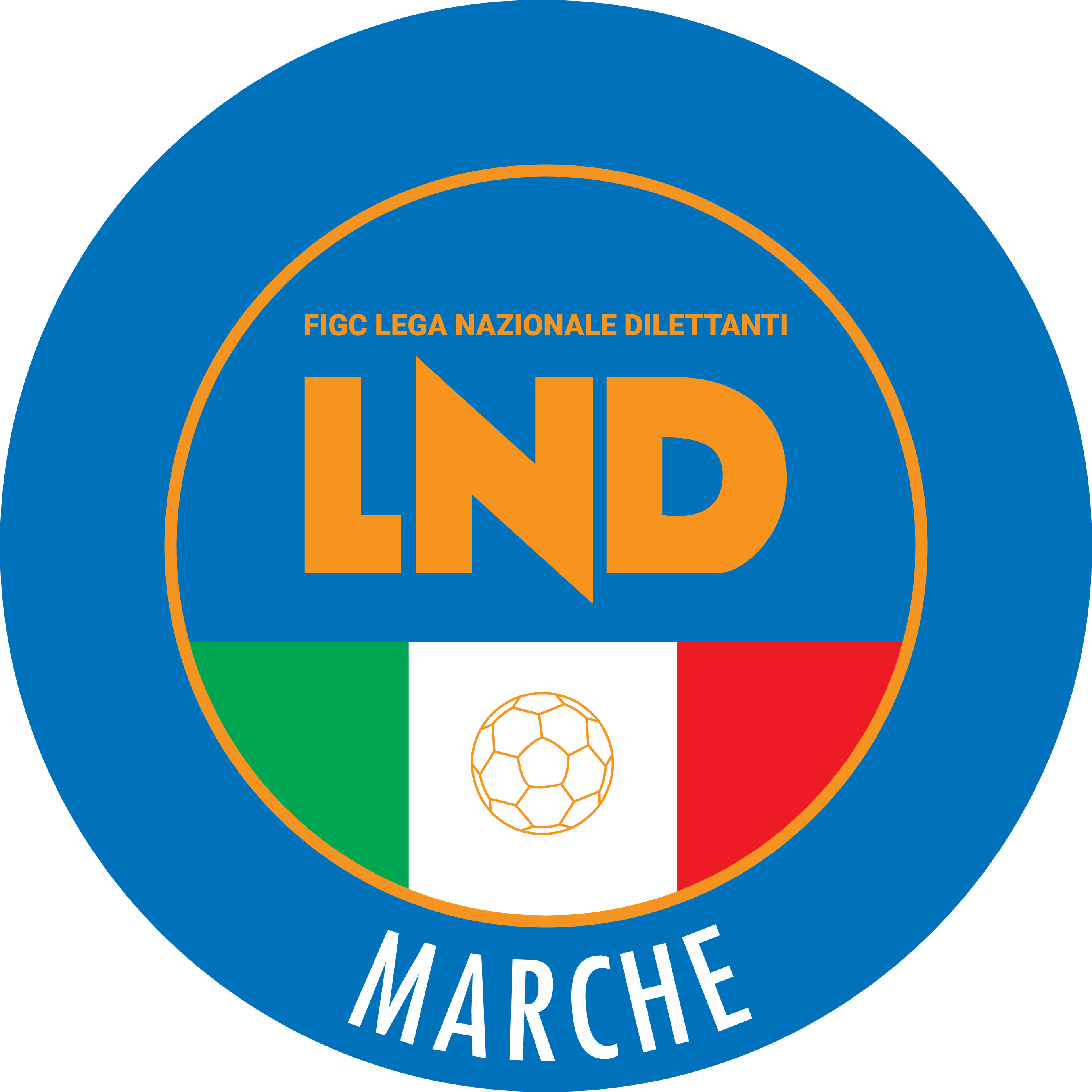 Federazione Italiana Giuoco CalcioLega Nazionale DilettantiCOMITATO REGIONALE MARCHEVia Schiavoni, snc - 60131 ANCONACENTRALINO: 071 285601 - FAX: 071 28560403sito internet: marche.lnd.ite-mail: c5marche@lnd.itpec: marche@pec.figcmarche.itStagione Sportiva 2018/2019Comunicato Ufficiale N° 106 del 24/04/2019Stagione Sportiva 2018/2019Comunicato Ufficiale N° 106 del 24/04/2019CHIAPPORI STEFANO(FANO CALCIO A 5) DI MAGGIO ENRICO(FANO CALCIO A 5) FABBRONI MARCO(FANO CALCIO A 5) NESPOLA PAOLO(FANO CALCIO A 5) SOLAZZI LUCA(FANO CALCIO A 5) TONELLI ALEX(FANO CALCIO A 5) MOSCONI FEDERICO(GROTTACCIA 2005) D ANGELANTONIO MIRKO(PIANACCIO) CASSARO GIACOMO(FUTSAL POTENZA PICENA) D ANGELANTONIO MIRKO(PIANACCIO) PALAZZINI ALESSANDRO(PIANACCIO) SABBATINI GABRIELE(PIANACCIO) PAOLINI GIANMARCO(HELVIA RECINA FUTSAL RECA) PORRO ADRIANO(C.U.S. MACERATA CALCIO A5) DI GREGORIO ALESSANDRO(C.U.S. MACERATA CALCIO A5) BALDONI IGOR(CERRETO D ESI C5 A.S.D.) BRUZZICHESSI MARCO(CERRETO D ESI C5 A.S.D.) STAZI GIANMARCO(CERRETO D ESI C5 A.S.D.) QORRI EUGJEN(DINAMIS 1990) BALLONI FRANCESCO(BOCASTRUM UNITED) BALLONI STEFANO(BOCASTRUM UNITED) MASSA FEDERICO(BOCASTRUM UNITED) CAMPLONE LORIS(BOCASTRUM UNITED) DELGRANDE DOMENICO(CSI STELLA A.S.D.) DI RUSSO MATTEO(CSI STELLA A.S.D.) NAVA ANDREA(CSI STELLA A.S.D.) POLI DOMENICO(CSI STELLA A.S.D.) DEL BIANCO GABRIELE(AVENALE) PENNACCHIETTI ANDREA(MARTINSICURO SPORT) STRACCIALINI STEFANO(MARTINSICURO SPORT) DELBIANCO ANDREA(AVENALE) PIERASCENZI MATTEO(MARTINSICURO SPORT) CATALUCCI FEDERICO(AMICI 84) GUERRIERI MAURIZIO(AMICI 84) SIMONELLI GIANLUCA(AMICI 84) MAZZIERI DIEGO(AVENALE) LUCIANI GIANLUCA(AVIS ARCEVIA 1964) ORTENZI ANGELO(EAGLES PAGLIARE) BELLEGGIA NICOLO(FUTSAL CAMPIGLIONE) EVANDRI ANDREA(FUTSAL CAMPIGLIONE) PENNACCHIETTI ANDREA(MARTINSICURO SPORT) PIERASCENZI MATTEO(MARTINSICURO SPORT) BERTOZZI MATTEO(MONTALTO DI CUCCURANO CA5) BRUSCIA FRANCESCO(MONTALTO DI CUCCURANO CA5) CLERICI FERNANDO CARLOS(MONTALTO DI CUCCURANO CA5) FARABINI MATTIA(MONTALTO DI CUCCURANO CA5) RADI ALESSANDRO(MONTALTO DI CUCCURANO CA5) LAZAREVIC MILAN(MOSCOSI 2008) SAVCHUK VIKTOR(MOSCOSI 2008) KANIA DAVID VICTOR(CITTA DI FALCONARA) MARTARELLI MASSIMILIANO(CITTA DI FALCONARA) ONOFRI FRANCESCO(CITTA DI FALCONARA) PAOLINELLI MATTIA(CITTA DI FALCONARA) SORDONI MATTEO(CITTA DI FALCONARA) Squadra 1Squadra 2A/RData/OraImpiantoLocalita' ImpiantoIndirizzo ImpiantoMONTESICURO TRE COLLIHELVIA RECINA FUTSAL RECAA24/04/2019 21:30PALLONE GEODETICO MONTESICUROANCONALOCALITA' NONTESICURODISARNO EMILIANO(REAL S.COSTANZO CALCIO 5) FATTORI FEDERICO(REAL S.COSTANZO CALCIO 5) SquadraPTGVNPGFGSDRPEA.S.D. REAL S.COSTANZO CALCIO 593300207130A.S.D. AMICI DEL CENTROSOCIO SP.93300191090A.S.D. DINAMIS 199064202912-30A.S.D. FFJ CALCIO A 5030031322-90A.S.D. FANO CALCIO A 503003515-100SquadraPTGVNPGFGSDRPEA.S.D. ACLI MANTOVANI CALCIO A 5933002611150U.S.D. ACLI VILLA MUSONE63201201730A.S.D. CASENUOVE331021118-70C.S.D. VIRTUS TEAM SOC.COOP.030031728-110SquadraPTGVNPGFGSDRPEPOL.D. U.MANDOLESI CALCIO6320113760A.S.D. MONTELUPONE CALCIO A 5431111113-20A.S.D. NUOVA JUVENTINA FFC431111014-40POL. CSI STELLA A.S.D.33102101000Squadra 1Squadra 2A/RData/OraImpiantoLocalita' ImpiantoIndirizzo ImpiantoAMICI DEL CENTROSOCIO SP.REAL S.COSTANZO CALCIO 5A27/04/2019 15:30CAMPO SCOPERTOMONDOLFOVIA AMATOFANO CALCIO A 5FFJ CALCIO A 5A27/04/2019 15:30CAMPO SCOPERTOFANOVIA TITO SPERISquadra 1Squadra 2A/RData/OraImpiantoLocalita' ImpiantoIndirizzo ImpiantoNUOVA JUVENTINA FFCCASENUOVER27/04/2019 15:30PALESTRA SCUOLA MEDIAMONTEGRANAROCONT.S.LIBORIO VIA VEREGRENSEERCOLI MICHELE(FUTSAL FBC) CAGGIANO LUCA(POLISPORTIVA GAGLIARDA) SquadraPTGVNPGFGSDRPEsq.B REAL S.COSTANZO CALCIsq.B6220011290SSDARL ITALSERVICE C5321018530A.S.D. AMICI DEL CENTROSOCIO SP.321015500U.S. TAVERNELLE02002214-120SquadraPTGVNPGFGSDRPEA.S.D. CALCIO A 5 CORINALDO62200293260sq.B AUDAX 1970 S.ANGELO sq.B01001214-120A.S. CALCETTO NUMANA01001115-140SquadraPTGVNPGFGSDRPEA.S.D. GROTTACCIA 200542110198110A.S.D. CANTINE RIUNITE CSI110104400C.S.D. VIRTUS TEAM SOC.COOP.01001415-110SquadraPTGVNPGFGSDRPEA.S.D. FUTSAL FBC42110121020S.R.L. FUTSAL COBA SPORTIVA DIL110105500SCSSD POLISPORTIVA GAGLIARDA0100157-20Squadra 1Squadra 2A/RData/OraImpiantoLocalita' ImpiantoIndirizzo ImpiantoTAVERNELLEAMICI DEL CENTROSOCIO SP.A27/04/2019 17:00CAMPO SCOPERTO TAVERNELLESERRUNGARINAVIA DEI LECCI-TAVERNELLESquadra 1Squadra 2A/RData/OraImpiantoLocalita' ImpiantoIndirizzo ImpiantoAUDAX 1970 S.ANGELO sq.BCALCETTO NUMANAA30/04/2019 18:00CAMPO NÂ°1 PARR. S. GIUSEPPESENIGALLIAVIA GURCINO 25Squadra 1Squadra 2A/RData/OraImpiantoLocalita' ImpiantoIndirizzo ImpiantoVIRTUS TEAM SOC.COOP.CANTINE RIUNITE CSIA27/04/2019 18:00CAMPO COPERTOGENGAVIA MARCONI GENGA STAZIONESquadra 1Squadra 2A/RData/OraImpiantoLocalita' ImpiantoIndirizzo ImpiantoPOLISPORTIVA GAGLIARDAFUTSAL COBA SPORTIVA DILA28/04/2019 18:00PALASPORTMARTINSICUROVIA DELLO SPORTSquadra 1Squadra 2A/RData/OraImpiantoLocalita' ImpiantoIndirizzo ImpiantoBULDOG T.N.T. LUCREZIATAVERNELLEA27/04/2019 19:30PALLONE GEODETICO "OMAR SIVORCARTOCETOVIA NAZARIO SAUROAMICI DEL CENTROSOCIO SP.PIANACCIOA28/04/2019 10:00CAMPO SCOPERTOMONDOLFOVIA AMATOSquadra 1Squadra 2A/RData/OraImpiantoLocalita' ImpiantoIndirizzo ImpiantoU.MANDOLESI CALCIOCITTA DI FALCONARAR24/04/2019 21:30CAMPO C/5 "MANDOLESI"- COPERTPORTO SAN GIORGIOVIA DELLE REGIONI, 8ATL URBINO C5 1999LA FENICE C5R26/04/2019 21:30PAL.DELLO SPORT PALAMONDOLCEURBINOVIA DELL'ANNUNZIATAFUTSAL ASKLHELVIA RECINA FUTSAL RECAR27/04/2019 16:00PALESTRA C5 "MONTICELLI"ASCOLI PICENOVIA DELL IRISPOLISPORTIVA FILOTTRANO PMONTEVIDONESER27/04/2019 21:30PALAGALIZIAFILOTTRANOVIA GEMME, 13GIORNOMATTINOPOMERIGGIOLunedìchiuso15.00 – 17,00Martedì10.00 – 12.00chiusoMercoledìchiuso15.00 – 17.00Giovedì10.00 – 12.00chiusoVenerdìchiuso15.00 – 17.00Il Responsabile Regionale Calcio a Cinque(Marco Capretti)Il Presidente(Paolo Cellini)